E-copy of the Letter of Subscription/Membership in the Name of HEI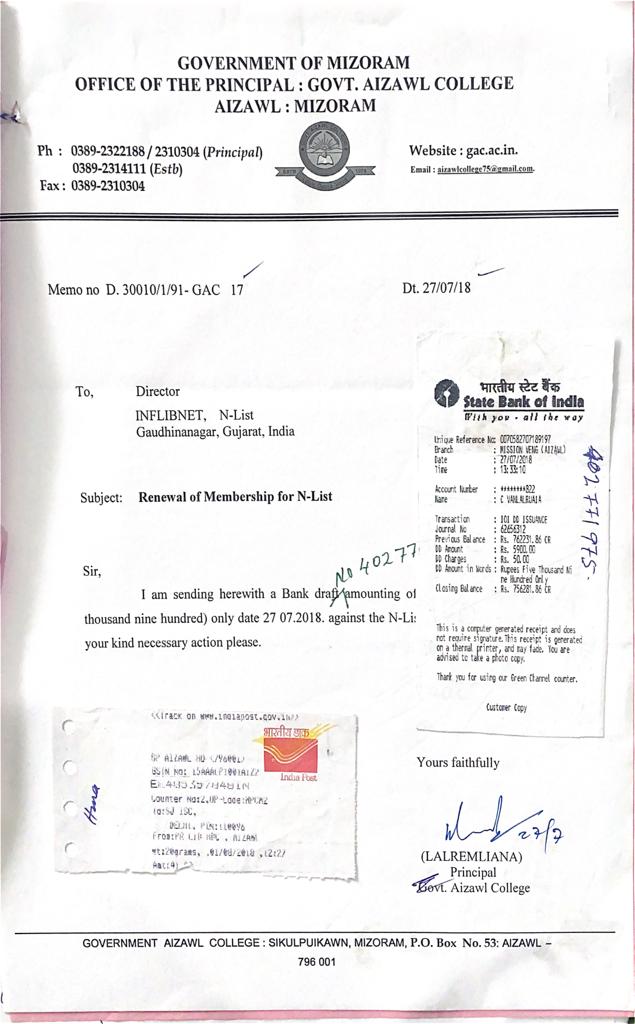 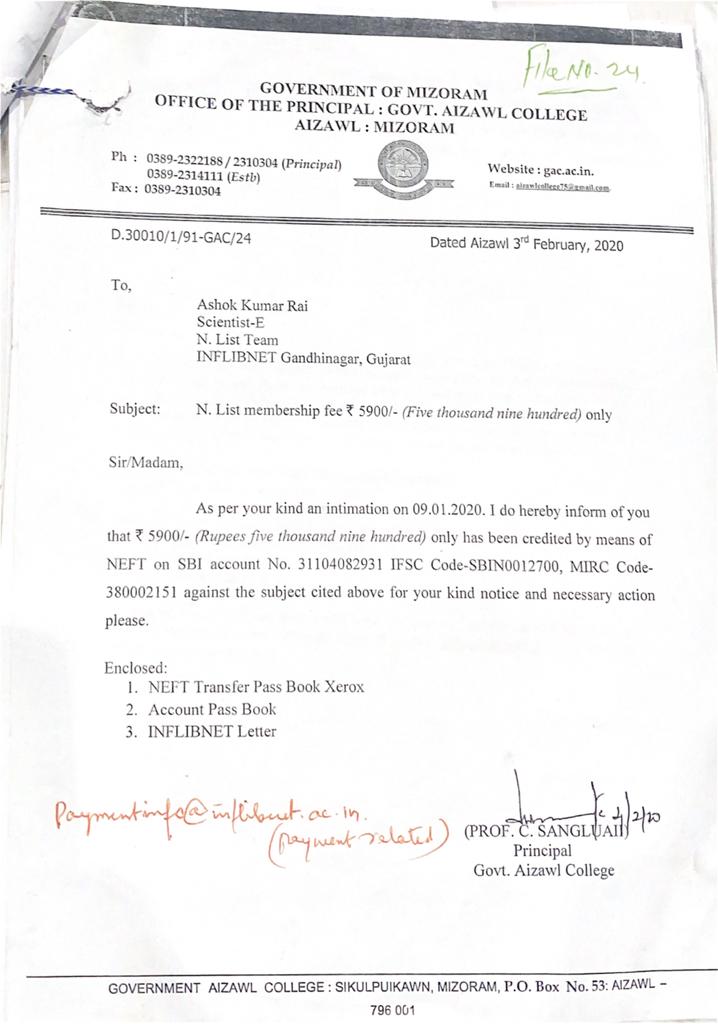 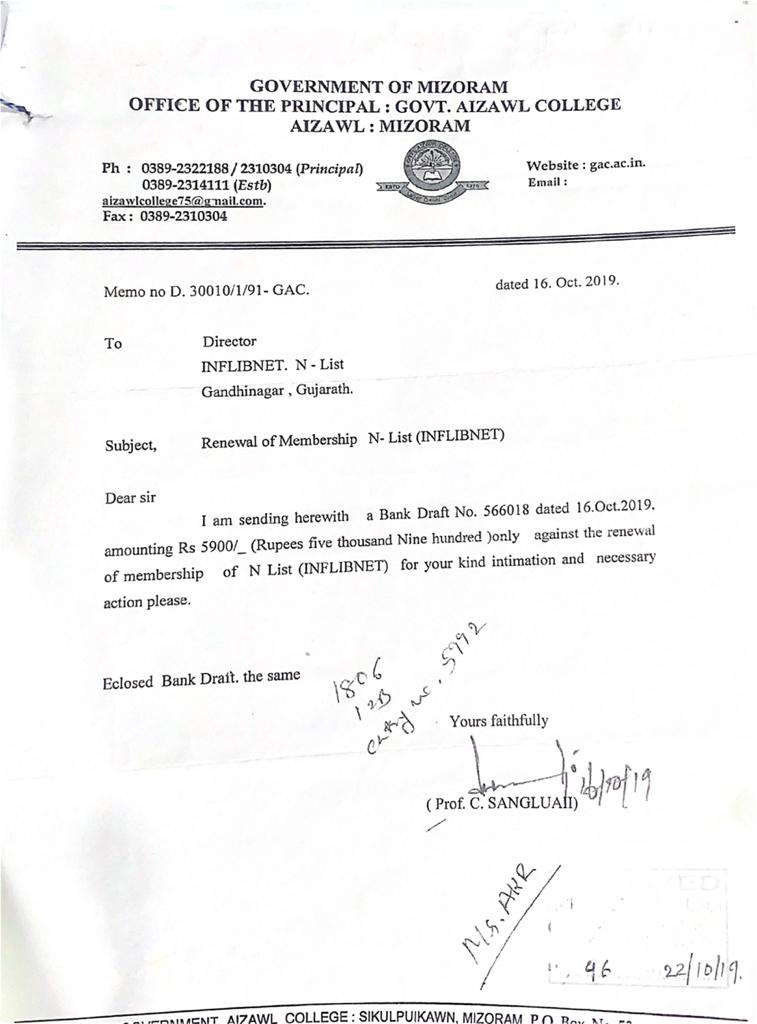 